Types of Plate Boundaries Map Identification Directions BLightly shade in each tectonic/lithospheric plate with a different color if possible.Use the table below and the Map Key on the “Types of Plate Boundaries Map” to draw the correct symbols identifying each type of plate boundary. The Nazca Plate has been completed on the map as an example.Once finished drawing boundary symbols, go back and draw arrows indicating the direction of plate movement at each boundary meeting point. The Nazca Plate has been completed on the map as an example.Guess the location of the Mid-Atlantic Ridge then check your answer with the teacher. If correct, label the location of the Mid-Atlantic Ridge on your map.Types of Plate Boundaries Map Identification B	Name 	Date  	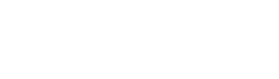 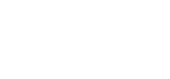 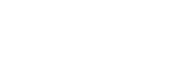 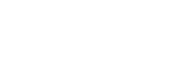 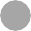 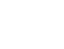 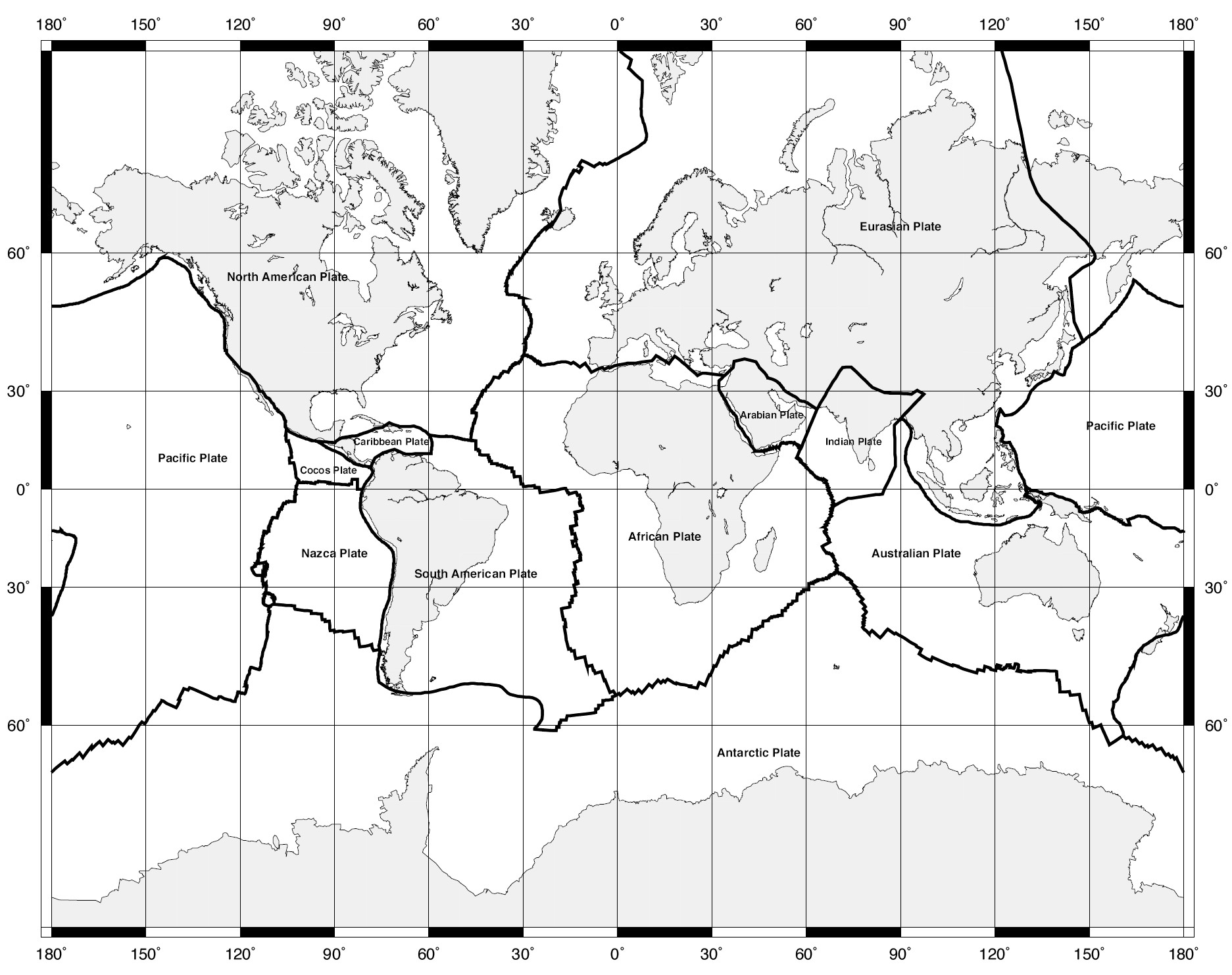 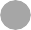 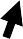 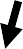 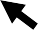 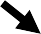 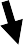 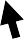 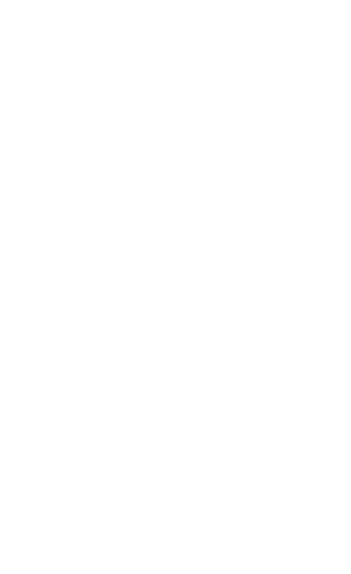 Types of Plate Boundaries Map Identification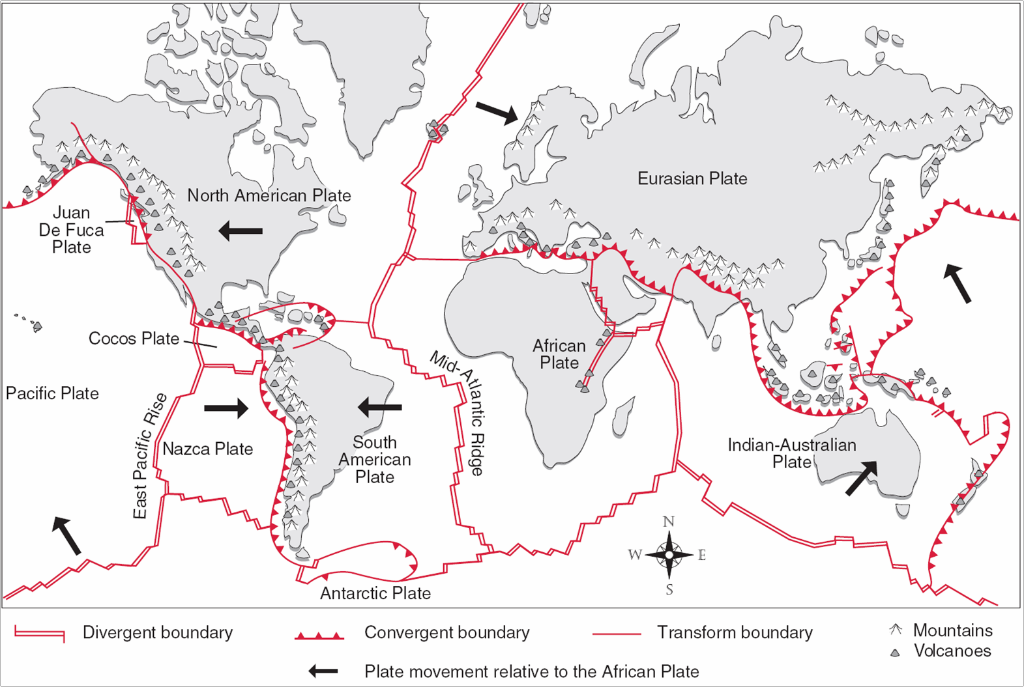 Plate BoundariesType of BoundaryPacific Plate – Nazca PlateDivergentPacific Plate – Cocos PlateDivergentFrom the top of Cocos Plate – Top of North American to the curveTransformCocos Plate – North American PlateConvergentCocos Plate – Caribbean PlateConvergentCaribbean – North American PlateTransformCocos Plate – Nazca PlateDivergentCaribbean – South American PlateDo Not DoNazca Plate – South American PlateConvergentNazca Plate – Antarctic PlateDivergentSouth American Plate – Antarctic PlateDo Not DoSouth American Plate – African PlateDivergentNorth American Plate – African PlateDivergentNorth American Plate – Eurasian PlateDivergentAfrican Plate – Antarctic PlateDivergentAfrican Plate – Australian PlateDivergentAfrican Plate – Indian PlateDivergentAfrican Plate – Arabian PlateDivergentAfrican Plate – Eurasian PlateConvergentArabian Plate – Eurasian PlateConvergentArabian Plate – Indian PlateTransformIndian Plate – Eurasian PlateConvergentAustralian Plate – Eurasian PlateConvergentPacific Plate – Eurasian PlateConvergent